PRESUPUESTO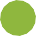 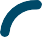 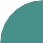 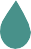 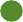 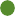 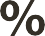 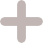 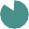 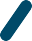 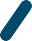 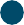 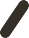 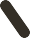 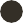 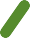 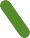 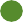 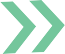 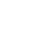 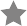 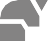 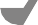 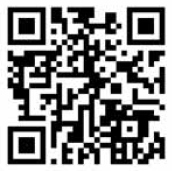 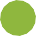 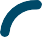 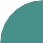 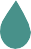 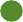 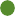 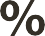 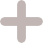 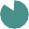 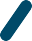 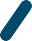 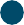 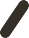 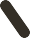 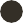 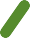 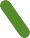 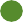 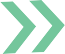 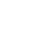 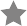 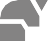 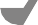 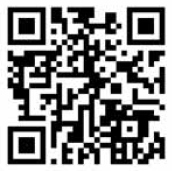 CIUDADANTLAXCALA	2016¿EN QUÉ SE GASTA TU DINERO?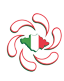 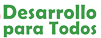 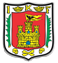 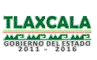 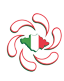 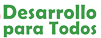 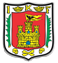 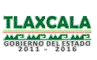 CONTENIDO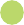 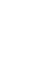 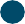 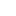 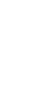 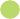 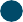 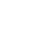 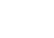 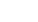 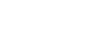 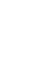 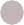 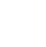 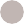 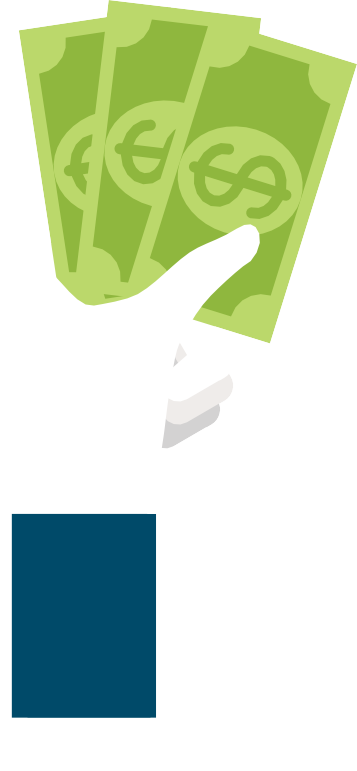 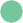 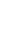 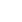 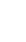 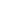 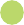 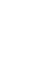 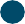 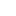 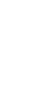 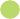 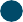 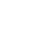 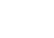 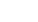 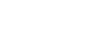 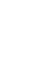 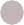 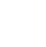 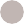 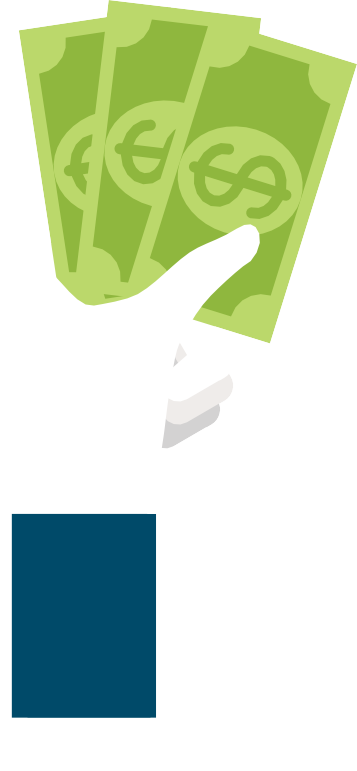 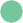 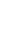 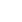 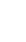 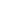 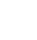 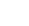 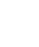 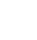 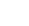 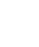 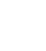 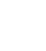 PRESUPUESTO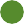 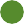 DE EGRESOS	INGRESOS	EGRESOSCLASIFICACIÓN ADMINISTRATIVACLASIFICACIÓN FUNCIONALCLASIFICACIÓN ECONÓMICADEUDA PÚBLICA CEROINVERSIÓN EN NIÑOS, NIÑAS Y ADOLESCENTES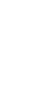 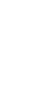 MECANISMOS PARA MEJORAR EL GASTOPRESUPUESTOCIUDADANTLAXCALA	2016La Administración Pública Estatal  2011-2016,  presenta el Presupuesto Ciudadano, con el propósito de que los tlaxcaltecas conozcan cuánto, cómo, quién y en qué se gasta el erario público.El Presupuesto Ciudadano 2016, es un informe de política pública, sencillo, claro y preciso, que transparenta y rinde cuentas sobre los objetivos, destino y aplicación de los recursos. Constituye una práctica que realizan los gobiernos abiertos y democráticos para fomentar el entendimiento de la sociedad sobre el proceso y desglose del Presupuesto de Egresos del Estado.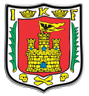 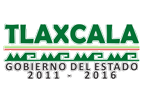 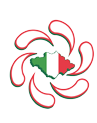 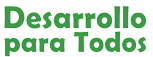 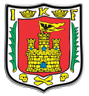 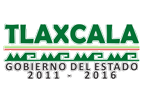 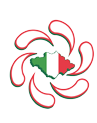 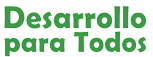 ¿QUÉ ES EL PRESUPUESTODE EGRESOS DEL ESTADO?“El Presupuesto de Egresos es el documento aprobado por elH. Congreso del Estado, mediante el cual se asignan recursos públicos para la ejecución de los programas y acciones que integran el gasto público durante un ejercicio fiscal”.1¿CUÁL ES EL OBJETO DEL PRESUPUESTO DE EGRESOS DEL ESTADO?El Presupuesto de Egresos tiene por objeto la asignación, ejercicio, control, información y evaluación del gasto público estatal para el ejercicio fiscal 2016, de conformidad con la Constitución Política del Estado Libre y Soberano de Tlaxcala; Código Financiero para el Estado de Tlaxcala y sus Municipios, Ley de Fiscalización Superior del Estado de Tlaxcala y sus Municipios; Ley de Obras Públicas para el Estado de Tlaxcala y sus Municipios; Ley de Adquisiciones, Arrendamiento y Servicios del Estado de Tlaxcala; Ley de Deuda Pública para el Estado de Tlaxcala y sus Municipios; Ley de Acceso a la Información Pública para el Estado de Tlaxcala; Manual de Normas y Políticas para el Ejercicios del Gasto Público y las demás disposiciones Jurídicas aplicables en la materia.1	Artículo 268, Código Financiero para el Estado de Tlaxcala y sus Municipios.¿CÓMO ENTENDER EL GASTO PÚBLICO?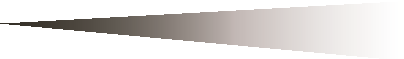 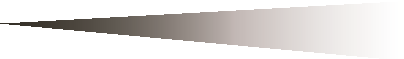 CONOCE LAS 7 ETAPASDEL CICLO PRESUPUESTARIO>> 4EJERCICIO Y CONTROL>> 3	>> 5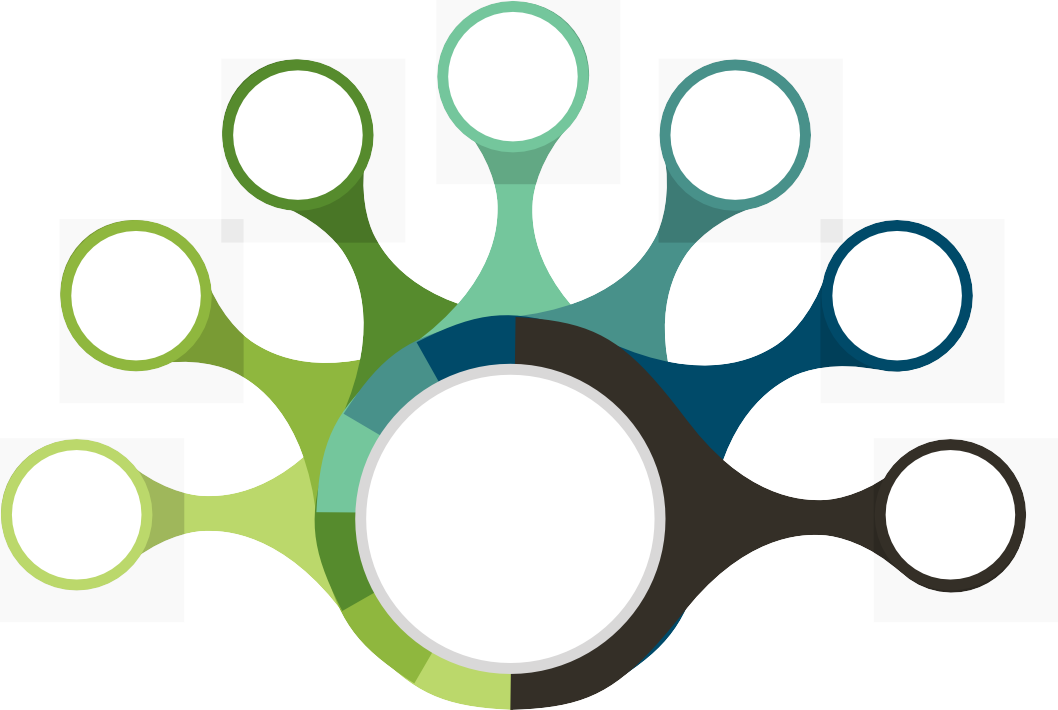 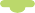 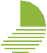 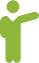 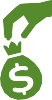 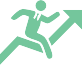 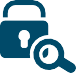 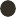 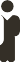 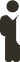 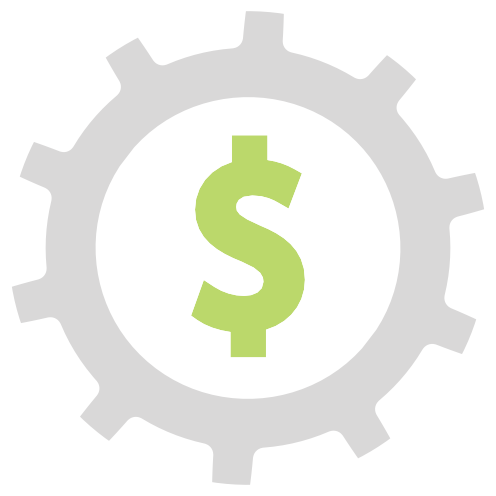 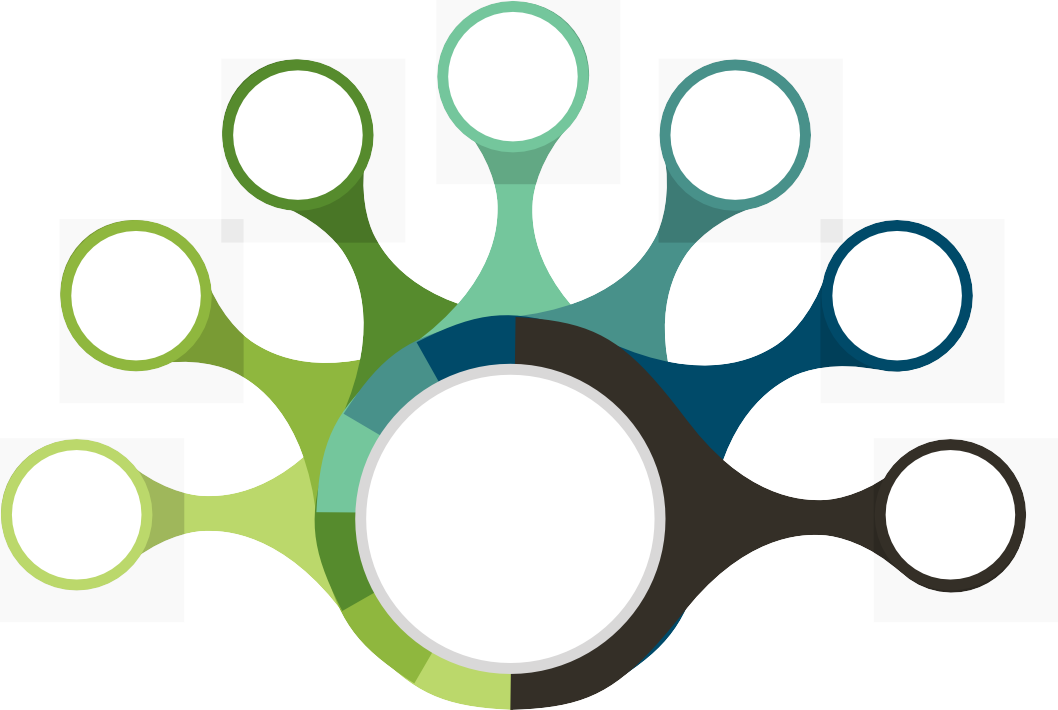 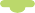 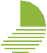 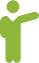 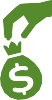 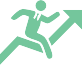 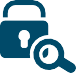 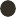 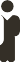 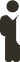 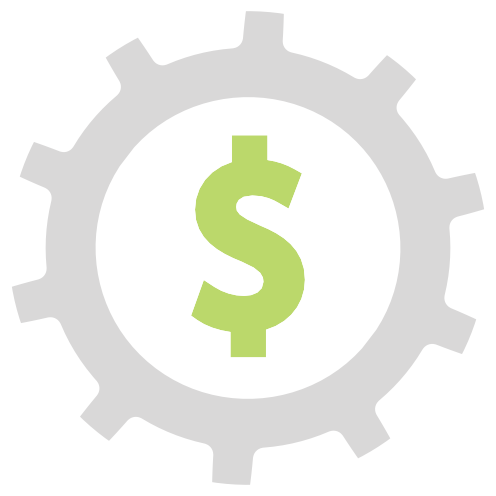 PRESUPUESTACIÓN	SEGUIMIENTO>> 2	>> 6PROGRAMACIÓN	EVALUACIÓN>> 1PLANEACIÓN>> 7RENDICIÓN DECUENTASINGRESOS¿CON CUÁNTO DINERO CUENTAN LOS TLAXCALTECAS EN 2016?SEGÚN LA LEY DE INGRESOS DEL ESTADO DE   TLAXCALA,PARA EL EJERCICIO FISCAL 2016, EL INGRESO TOTAL  ES  DE:$14,262.1MILLONES DE PESOS(MDP)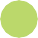 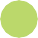 ¿DE DÓNDE PROVIENEN LOS INGRESOS?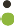 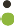 ConveniosEl PEF 2016 etiquetó a Tlaxcala$4,300MDP59%Aportaciones  federalespor $4,300 MDP adicionales, en promedio, a través de convenios.3.2%Ingresos derivados de fuentes locales$14,262.1MILLONES DE PESOS (MDP)37.8%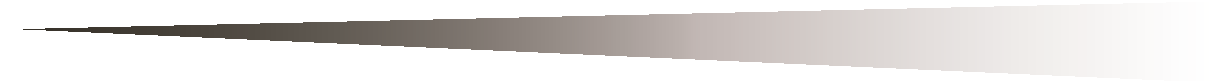 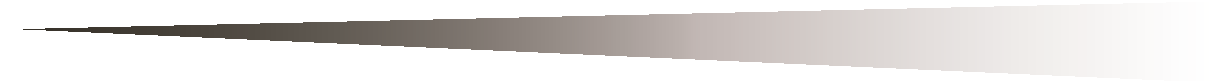 Participacionese incentivos económicosEGRESOS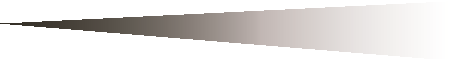 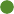 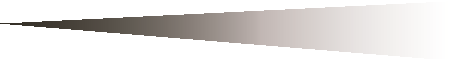 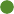 El Presupuesto de Egresos del Estado de Tlaxcala 2016 se conforma de $453.2 mdp de ingresos derivados de fuentes locales, $5,388.5 mdp de Participaciones e Incentivos económicos y $8,420.4 mdp de Aportaciones Federales.¿CÓMO SE CLASIFICA EL GASTO?Para identificar cómo se destina el presupuesto, así como quiénes intervienen en el gasto y los conceptos mediante los cuales se erogan los recursos, se establecen tres principales clasificaciones diferentes: la Administrativa, la Funcional- Programática y la Económica y por objeto del gasto. Éstas permiten identificar quién gasta (Administrativa), para qué se gasta (Funcional), y cómo se gasta (Económica).¿QUIÉN GASTA?CLASIFICACIÓNADMINISTRATIVALa Clasificación Administrativa del gasto permite identificar responsable directo del uso de los recursos públicos. Los ejecutores del gasto, responsables de erogar por concepto de Gasto Corriente, Gasto de Capital, Amortización de la deuda y disminución de pasivos, son el Poder Legislativo, Judicial, Órganos Autónomos, Dependencias y Entidades del Poder Ejecutivos y Municipios.En 2016, de las Dependencias tuvieron un presupuesto total asignado de $3,119.5 mdp, lo que representó 21.9% del presupuesto total.Los organismos desconcentrados tuvieron una asignación de recursos de $261.1 mdp, que significó apenas 1.8% del presupuesto total.Los Organismos Público Descentralizados tuvieron un presupuesto de $7,651.8 mdp; de los cuales, el 86.7% es por fuente de financiamiento federal y 13.3% por fuente de financiamiento estatal.Los municipios tuvieron un presupuesto asignado de $2,546 mdp; de los cuales; 45.5% es por fuente de financiamiento federal y 54.5% es por fuente de financiamiento estatal.El presupuesto asignado al Poder legislativo ascendió a $235 mdp en 2016. El presupuesto asignado al Poder Judicial fue de $190.2 mdp.PODER EJECUTIVOCLASIFICACIÓNADMINISTRATIVALa Clasificación administrativa del gasto, nos permite identificar al responsable directo del uso de los recursos públicos; es decir, nos indica cuanto se asigna a las diferentes Instituciones, Organismos y empresas que forman parte del Gobierno.CLASIFICACIÓN POR RAMOMunicipios18%2%Organismos  Autónomos2%   Poder Legislativo1%   Poder JudicialDescentralizados54%$14,262.1Dependencias22%2%MILLONES DE PESOS (MDP)DesconcentradosCLASIFICACIÓNFUNCIONAL¿HACIA DÓNDE VA TU DINERO?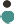 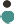 El 66.7% del Presupuesto de Egresos del Estado de Tlaxcala en 2016 está destinado al Desarrollo Social, esto representa más de 9,507 mdp.66.7%2.3%9,507.19 MDPDesarrollo SocialMDPDesarrollo Económico17.9%$14,262.1MILLONES DE PESOS (MDP)2,546.9 MDPTransferencias, Participaciones y Aportaciones entre diferentesniveles y órdenes de gobierno13.1%1,874.6 MDPGobiernoCLASIFICACIÓN POR SECTOR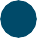 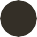 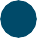 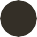 ¿PARA QUÉ SE GASTA?EN 2016, EL 61.0% DEL GASTO TOTAL AUTORIZADO  DEL PODER EJECUTIVO SE DESTINÓ AL SECTOR EDUCATIVO, 15.4% AL SECTOR SALUD Y 1.8% SE ASIGNÓ A PROGRAMASDE ASISTENCIA SOCIAL.Los organismos desconcentrados tuvieron una asignación de recursos de $261.1 mdp, que significó apenas 1.8% del presupuesto  total.Los Organismos Público Descentralizados tuvieron un presupuesto de $7,651.8 mdp; de los cuales, el 86.7% es por fuente de financiamiento federal y 13.3% por fuente de financiamiento  estatal.Los municipios tuvieron un presupuesto asignado de $2,546 mdp; de los cuales; 45.5% es por fuente de financiamiento federal y 54.5% es por fuente de financiamiento estatal.El presupuesto asignado al Poder legislativo ascendió a $235 mdp en 2016. El presupuesto asignado al Poder Judicial fue de $190.2 mdp.¿QUIÉN GASTA?CLASIFICACIÓNECONÓMICADe acuerdo con la clasificación económica, las asignaciones previstas para el Poder Ejecutivo importan la cantidad de$11,032.4 mdp.PODER LEGISLATIVO Y JUDICIALLAS ASIGNACIONES PREVISTAS PARA EL PODER   LEGISLATIVOIMPORTAN LA CANTIDAD DE $235 MDP.LAS ASIGNACIONES PREVISTAS PARA EL PODER   JUDICIALIMPORTAN LA CANTIDAD DE: $185.2 MDP.MUNICIPIOSLas asignaciones previstas para los Municipios de la Entidad en el ejercicio 2016, importan la cantidad de: $2,546.9 mdp por concepto de participaciones y aportaciones federales y convenios.Nota: Esta información se encuentra disponible en las siguientes direcciones electrónicas: http://storage.tlaxcala.gob.mx/transpresu/fis/Calendariodedistribucion.pdf http://storage.tlaxcala.gob.mx/paquete/2016/PEET2016.pdf(Art.85)CLASIFICACIÓN POR OBJETO DEL GASTOEl objetivo de este clasificador es ofrecer información de la demanda de bienes y servicios que realiza en  el Sector Público, identificando los bienes y servicios adquiridos, facilitando el control interno y externo de las transacciones, permitiendo analizar los efectos del gasto público y su proyección.Este instrumento es de observancia obligatoria para los Poderes, Órganos Autónomos, así como Dependencias y Entidades Descentralizadas del Poder Ejecutivo Estatal y Municipios del Estado.PRESUPUESTO A PENSIONESEl patrimonio de la Dirección de Pensiones Civiles del Estado de Tlaxcala se integra por los bienes muebles e inmuebles, cuotas y aportaciones, intereses, reservas técnicas, dividendos, entre otros.El Presupuesto de Egresos del Estado de Tlaxcala para el Ejercicio Fiscal 2016, considera para el pago de pensiones un monto referenciado al cierre de 2015, por $272.5 mdp y una reserva de $5 mdp para el pago de laudos laborales.DEUDA PÚBLICACEROEl monto establecido como tope de deuda pública para contratar durante el ejercicio fiscal 2016 no podrá exceder del 20% del presupuesto anual del Estado durante el Ejercicio Fiscal respectivo, conforme al artículo 101 de la Constitución Política del Estado libre y Soberano de Tlaxcala.El saldo neto de la deuda pública del Gobierno del Estado de Tlaxcala es de $0.00; conformada por $0.00 del capital y$0.00 de intereses, con fecha de corte al 31 de diciembre del ejercicio fiscal anterior.Para el ejercicio fiscal 2016, se establece una asignación presupuestaria de $0.00 que será destinada a la amortización de capital en $0.00 y al pago de intereses $0.00 de la Deuda Pública contratada con la Banca de Desarrollo y con la Banca.COMPARATIVO: OBLIGACIONES FINANCIERAS DE  ENTIDADES FEDERATIVAS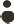 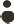 Fuente: Elaborado por la Unidad de Coordinación con Entidades Federativas, SHCP con información proporcionada por las Entidades Federativas.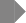 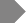 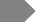 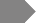 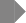 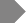 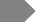 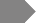 DEUDA  PÚBLICA MUNICIPALEl saldo estimado promedio de la deuda pública contratada por los Municipios del Estado de Tlaxcala asciende a la cantidad de $37.6 mdp; conformada por $35.3 mdp de capital y $2.3 mdp de intereses, con fecha de corte al 31 de diciembre del ejercicio fiscal anterior.Los Municipios que hayan contratado deuda, con autorización del H. Congreso del Estado y conforme da la Ley de Deuda Pública para el Estado de Tlaxcala y sus Municipios, los recursos obtenidos bajo esta modalidad deberán ser destinados para la ejecución de los proyectos de infraestructura, garantizado la deuda contraída con cargo a los recursos provenientes de sus participaciones, misma que deberá ser pagada en su totalidad a más tardar, en el mes de diciembre de 2016, dentro del periodo de su Administración.Fuente: SPF con cifras de la SHCP, con fecha de corte al 29 de julio de 2016.ANUALIDAD PRESUPUESTALLas dependencias y entidades deberán elaborar programas anuales congruentes entre sí, conforme a los cuales se ejecutarán las acciones relativas a la actividad de la administración pública que les corresponda, mismos que servirán de base para elaborar el presupuesto de egresos del Estado y los municipios.Se prohíbe la celebración de fideicomisos, mandatos o contratos análogos, que tengan como propósito eludir la anualidad del Presupuesto de Egresos del Estado.ASOCIACIONES  PÚBLICO  PRIVADAS (APP)Actualmente, la legislación estatal vigente no contempla la celebración de contratos con Asociaciones Público Privadas; sin embargo, se presentó una iniciativa de Ley en la materia ante el H. Congreso del Estado.CONTENCIOSOS – RECURSOS CONCURRENTES POR ORDEN DE GOBIERNOLasdependenciasencargadasdedarseguimientoalosasuntos en materia de lo contencioso administrativo son la Dirección Jurídica de la Secretaría de Planeación y Finanzas, así como la Consejería del Ejecutivo a través de los Departamentos de lo Contencioso Administrativo y Laboral. Los presupuestos de estas áreas se encuentran adscritos a la Secretaría de Planeación y Finanzas y Gubernatura respectivamente.Los Poderes Legislativo y Judicial, y los Órganos Autónomos deberán publicar, en el Periódico Oficial del Gobierno del Estado y difundir en su página oficial, en un término de 15 días posteriores a la publicación de este Decreto, su presupuesto autorizado, de acuerdo a la clasificación por objeto del gasto a nivel de capítulo, concepto, partida genérica y partida específica, de conformidad a sus requerimientos.Por otra parte, la Ejecución de Programas con recursos concurrentes por orden de gobierno, se publica trimestralmente en la siguiente dirección electrónica: http://www.tlaxcala.gob.mx/index.php?option=com_ content&view=article&id=2594&Itemid=445PRESUPUESTO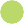 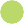 DE EGRESOS	INGRESOS	EGRESOSCLASIFICACIÓN ADMINISTRATIVACLASIFICACIÓN FUNCIONALCLASIFICACIÓN ECONÓMICADEUDA PÚBLICA CEROINVERSIÓN EN NIÑOS, NIÑAS Y ADOLESCENTESMECANISMOS PARA MEJORAR EL GASTOFINANCIAMIENTO  PÚBLICO A  PARTIDOS POLÍTICOSEl Instituto Tlaxcalteca de Elecciones difundirá en su página oficial, el gasto calendarizado previsto para el financiamiento de los partidos políticos, el cual se distribuirá a cada uno de éstos de conformidad con lo establecido en la Ley de Instituciones y Procedimientos Electorales para el Estado de Tlaxcala, por un total de $58.6 mdp.ANEXO  TRANSVERSAL INVERSIÓNEN NIÑOS, NIÑAS Y ADOLESCENTES$7,190.0MILLONES DE PESOSDerecho al Desarrollo92%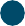 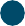 Derecho a la Supervivencia4%Derechoa la Protección4%(MDP)Derecho a la ParticipaciónMECANISMOSPARA MEJORAR EL GASTO“Los ciudadanos tlaxcaltecas demandan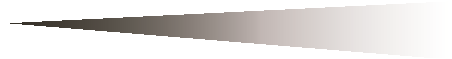 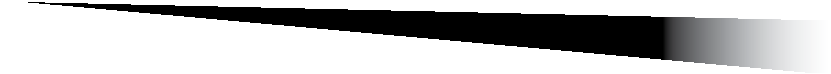 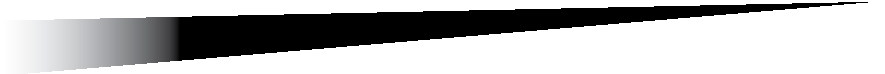 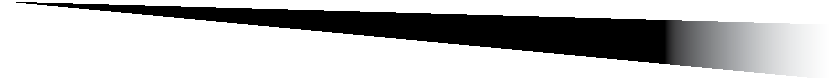 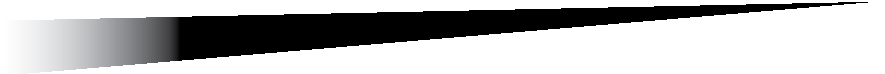 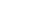 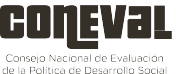 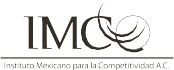 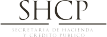 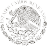 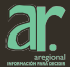 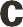 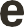 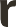 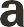 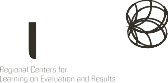 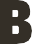 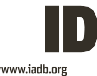 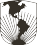 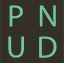 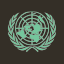 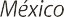 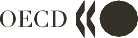 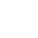 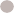 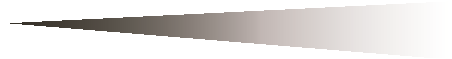 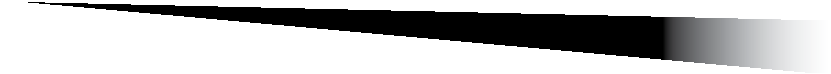 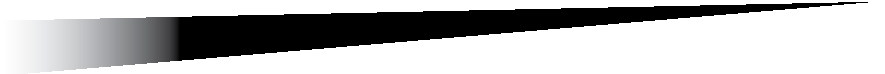 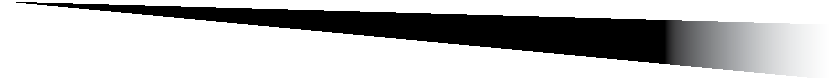 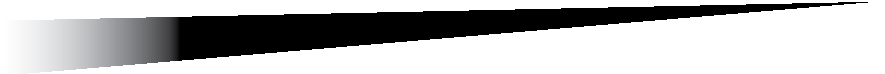 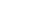 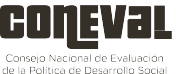 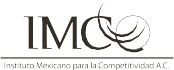 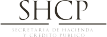 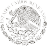 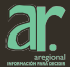 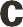 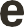 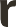 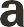 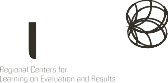 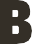 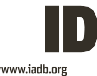 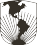 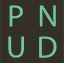 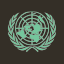 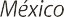 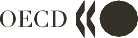 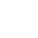 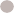 un gobierno eficiente y honesto, con políticas públicas, programas y acciones eficaces,que atiendan sus necesidades”2>>1NORMATIVIDADLINEAMIENTOS DE AUSTERIDADObjetivosEstablecer políticas generales del ejercicio del presupuesto, con estricto apego a la ley, con transparencia y rendición de cuentas, a fin de ordenar el gasto de los recursos públicos estatales.Medidas de mejora, modernización y simplificación   administrativa.Sistematización de procesos, para reducir las estructuras  orgánicas.Adopción de un modelo administrativo orientado a resultados, con enfoque base cero.Lograr que los trámites de gobierno sean ágiles, sencillos y eficientes.Lineamientos de austeridad del gasto público, para garantizar el uso racional de los recursos y generar ahorros de un 5% en el gasto corriente, sin afectar las metas de los programas de gobierno.PRESUPUESTO BASADO EN RESULTADOS - SISTEMA DE EVALUACIÓN DEL  DESEMPEÑOMonitoreo y SeguimientoDiseño del Sistema Integran de Información Financiera, una herramienta informática, que soporta la captura de la información programática y del presupuesto de las>>2DESEMPEÑOdependencias del Gobierno del Estado de Tlaxcala.Semaforización de las metas y objetivos estatales.Monitoreo de Proyectos de Inversión capturados en el Sistema de Evaluación de Fondos de Inversión del Ramo 23.Evaluación de resultadosPublicación del Programa Anual de Evaluación: Durante 2015 se realizaron 18 evaluaciones de programas presupuestarios. Para el 2016 se prevé la realización de 26 evaluaciones a programas que derivan del Ramo 33, Ramo 23, programas presupuestarios federales y estatales.Proceso de seguimiento de Aspectos Susceptibles de Mejora.>>3EVALUACIÓN EXERNAOrganismos Nacionales	Organismos  Internacionales>>4RENDICIÓN DE CUENTASMonitoreo de Indicadores de desempeño.Cumplimiento de metas estatales y nacionales.Reporte en el Portal Aplicativo de la Secretaría de Hacienda y Crédito Público.Sistema Estatal de Información Georreferenciada.2 Periódico Oficial del Gobierno del Estado de Tlaxcala. 2016. Acuerdo que establece las políticas generales del ejercicio de presupuesto, las medidas de mejora y modernización de la gestión administrativa, los lineamientos de austeridad del gasto público y el programa de cierre de la administración 2011-2016.INDICADORESGráfica 1. Índice de Monitoreo y Evaluación en Tlaxcala*20112015*	En 2011, Tlaxcala se ubicó en la posición 31 con un Índice global de 22.2 por ciento; posteriormente, en 2015 avanzó a la posición 16 con 63.9 por ciento.Fuente: Coneval.Gráfica 2. Índice de Información Presupuestal Estatal2011*	2015***	Se evalúa respecto a 43 criterios, debido a que Tlaxcala es el único Estado que tiene Deuda Pública Cero.** Se evalúa respecto a 92 criterios, debido a que Tlaxcala es el único Estado que tiene Deuda Pública Cero.Fuente: IMCO.Gráfica 3. Diagnóstico sobre el avance  en la Implementación del PbR-SED de las entidades federativas. TlaxcalaFuente: SHCP.20102015Secretaría de Planeación y FinanzasGobierno del Estado de Tlaxcala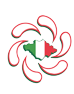 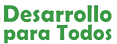 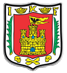 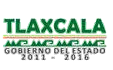 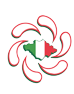 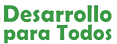 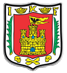 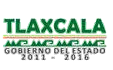 DISTRIBUCIÓN DEL PRESUPUESTO POR SUBFUENTE DE FINANCIAMIENTODISTRIBUCIÓN DEL PRESUPUESTO POR SUBFUENTE DE FINANCIAMIENTODISTRIBUCIÓN DEL PRESUPUESTO POR SUBFUENTE DE FINANCIAMIENTOSubfuente de financiamiento	Monto	Porcentaje (MDP)Subfuente de financiamiento	Monto	Porcentaje (MDP)Subfuente de financiamiento	Monto	Porcentaje (MDP)Ingresos derivados de fuentes locales453.13.2Participaciones e incentivos económicos5,388.537.8Aportaciones  federales8,420.459.0Total14,262.1100.0CLASIFICACIÓN   ADMINISTRATIVACLASIFICACIÓN   ADMINISTRATIVACLASIFICACIÓN   ADMINISTRATIVARamos presupuestarios	Monto	Proporción respecto(MDP)	al Total,%Ramos presupuestarios	Monto	Proporción respecto(MDP)	al Total,%Ramos presupuestarios	Monto	Proporción respecto(MDP)	al Total,%Centralizadas3,119.521.9Desconcentradas261.11.8Descentralizadas7,651.853.7Poder Legislativo235.01.7Poder Judicial190.21.3Órganos Autónomos257.61.7Municipios2,546.917.9Total14,262.1100.0CLASIFICACIÓN   ADMINISTRATIVACLASIFICACIÓN   ADMINISTRATIVACLASIFICACIÓN   ADMINISTRATIVAClave	Dependencia	Asignación Presupuestal(MDP)Clave	Dependencia	Asignación Presupuestal(MDP)Clave	Dependencia	Asignación Presupuestal(MDP)4Gubernatura90.65Secretaría de Gobierno512.56Oficialía Mayor de Gobierno122.57Procuraduría General de Justicia121.58Secretaría de Planeación y Finanzas284.611Secretaría de Turismo y Desarrollo Económico113.013Secretaría de Obras Públicas Desarrollo Urbano y Vivienda516.914Secretaría de Educación Pública1,028.815Secretaría de Comunicaciones y Transportes39.317Contraloría del Ejecutivo28.618Secretaría de Fomento Agropecuario153.119Sistema Estatal de Promoción del Empleo y Desarrollo Comunitario34.220Coordinación General de Información y Relaciones Públicas27.521Coordinación General de Ecología65.3Total3,138.5Clave	Desconcentrados	Asignación Presupuestal (MDP)Clave	Desconcentrados	Asignación Presupuestal (MDP)Clave	Desconcentrados	Asignación Presupuestal (MDP)25Coordinación Estatal de Protección Civil9.127Secretariado Ejecutivo del Sistema Estatal de Seguridad Pública193.333Coordinación de Radio Cine y Televisión19.834Instituto Tlaxcalteca de Desarrollo Taurino2.245Centro de Educación Continua y a Distancia8.648Instituto Estatal de la Mujer5.551Instituto Tlaxcalteca de Asistencia Especializada a la Salud20.252Comisión Estatal de Arbitraje Médico2.3Total261.0CLASIFICACIÓN   ADMINISTRATIVACLASIFICACIÓN   ADMINISTRATIVACLASIFICACIÓN   ADMINISTRATIVAClave	Descentralizados	Asignación Presupuestal(MDP)Clave	Descentralizados	Asignación Presupuestal(MDP)Clave	Descentralizados	Asignación Presupuestal(MDP)16OPD Salud de Tlaxcala1,399.467Régimen Estatal de Protección Social en Salud en Tlaxcala280.926Consejo Estatal de Población2.028Instituto de Catastro4.829Fideicomiso Casa de las Artesanías10.830Fideicomiso de la Ciudad Industrial Xicohténcatl4.132Fondo Macro para el Desarrollo Integral de Tlaxcala10.735Instituto Tlaxcalteca de la Cultura29.536Instituto del Deporte de Tlaxcala16.837Coordinación de Servicio Social de Instituciones de Educación Superior1.238Colegio de Estudios Científicos y Tecnológicos del Estado de Tlaxcala116.639Colegio de Bachilleres del Estado de Tlaxcala141.040Instituto Tlaxcalteca de la Infraestructura Física Educativa189.041Universidad Politécnica de Tlaxcala32.342Instituto Tecnológico Superior de Tlaxco7.743Universidad Tecnológica de Tlaxcala19.044Instituto Tlaxcalteca para la Educación de los Adultos52.246El Colegio de Tlaxcala A. C.11.447Fideicomiso Colegio de Historia3.849Sistema Estatal para el Desarrollo Integral de la Familia163.150Instituto Tlaxcalteca para Personas con Discapacidad7.053Fondo de Ayudas, Asistencia y Reparación de Daño a las Victimas y Ofendidos2.554Instituto Tlaxcalteca de la Juventud7.256Instituto de Capacitación para el Trabajo del Estado de Tlaxcala29.458Unidad de Servicios Educativos de Tlaxcala5,020.259Colegio de Educación Profesional Técnica del Estado de Tlaxcala45.462Instituto Inmobiliario de Desarrollo Urbano y Vivienda del Estado de Tlaxcala19.564Comisión Estatal de Agua de Tlaxcala15.165Centro de Servicios Integrales para el Tratamiento de Aguas Residuales del Estado de Tlaxcala3.366Universidad Politécnica de Tlaxcala Región Poniente5.0Total7,651.8Clave	Autónomos	Asignación Presupuestal(MDP)Clave	Autónomos	Asignación Presupuestal(MDP)Clave	Autónomos	Asignación Presupuestal(MDP)3Universidad Autónoma de Tlaxcala94.423Comisión Estatal de Derechos Humanos19.324Instituto Tlaxcalteca de Elecciones125.060Comisión de Acceso a la Información Pública y Protección de Datos Personales para el Estado de Tlaxcala10.961Tribunal de Conciliación y Arbitraje del Estado7.9Total257.6CLASIFICACIÓN POR RAMOCLASIFICACIÓN POR RAMOCLASIFICACIÓN POR RAMOCLASIFICACIÓN POR RAMOCLASIFICACIÓN POR RAMORamo	Estatal	Federal	%	TotalRamo	Estatal	Federal	%	TotalRamo	Estatal	Federal	%	TotalRamo	Estatal	Federal	%	TotalRamo	Estatal	Federal	%	TotalDependencias2,629.1490.422.03,119.5Desconcentrados121.1139.92.0261.1Descentralizados1,020.86,631.054.07,651.8Municipios1,387.81,159.118.02,546.9Organismos Autónomos257.60.02.0257.6Poder Legislativo235.00.02.0235.0Poder Judicial190.20.01.0190.2Total5,841.78,420.4100.014,262.1CLASIFICACIÓN FUNCIONALCLASIFICACIÓN FUNCIONALCLASIFICACIÓN FUNCIONALCLASIFICACIÓN FUNCIONALFinalidad	Función	Monto(MDP)Finalidad	Función	Monto(MDP)Finalidad	Función	Monto(MDP)Finalidad	Función	Monto(MDP)1GobiernoGobierno1,874.61.1Legislación235.01.2Justicia434.51.3Coordinación de la política de gobierno330.61.4Relaciones  Exteriores0.01.5Asuntos Financieros y Hacendarios173.71.6Seguridad Nacional0.01.7Asuntos de Orden Público y Seguridad Interior535.01.8Otros servicios generales165.82Desarrollo socialDesarrollo social9,507.22.1Protección  ambiental83.82.2Vivienda y servicios a la comunidad536.52.3Salud1,702.82.4Recreación, Cultura y otras manifestaciones sociales70.02.5Educación6,802.62.6Protección Social269.52.7Otros Asuntos sociales42.03Desarrollo económicoDesarrollo económico333.43.1Asuntos Económicos, Comerciales y Laborales en General134.63.2Agropecuaria, Silvicultura, Pesca y Caza153.13.3Combustibles y Energía0.03.4Minería, Manufacturas y Construcción0.03.5Transporte39.43.6Comunicaciones0.03.7Turismo2.23.8Ciencia, Tecnología e Innovación0.03.9Otras Industria y Otros Asuntos Económicos4.14Otras No Clasificadas en Funciones AnterioresOtras No Clasificadas en Funciones Anteriores2,546.94.1Transacciones de la deuda pública/costo Financiero de la deuda0.04.2Transferencias, participaciones y aportaciones entre diferentes niveles y órdenes de gobierno2,546.94.3Saneamiento del Sistema Financiero0.04.4Adeudos de Ejercicios Fiscales Anteriores (Adefas)0.0TotalTotal14,262.1CLASIFICACIÓN POR SECTORCLASIFICACIÓN POR SECTORCLASIFICACIÓN POR SECTORSector	Monto	%(MDP)Sector	Monto	%(MDP)Sector	Monto	%(MDP)Educación6,725.261.0Comunicaciones  y Transportes39.30.4Salud1,702.815.4Fomento  Agropuecuario153.11.4Medio Ambiente83.80.8Desarrollo Social202.51.8Seguridad y Gobierno841.07.6Gobierno y Administración292.82.7Planeación y Finanzas270.42.5Desarrollo  Económico204.51.9Infraestructura516.94.7Total11,032.4100.0CLASIFICACIÓN ECONÓMICACLASIFICACIÓN ECONÓMICACLASIFICACIÓN ECONÓMICACapítulo	Monto(MDP)Capítulo	Monto(MDP)Capítulo	Monto(MDP)1000Servicios  personales2,006.92000Materiales y suministros139.63000Servicios  generales148.24000Transferencias, Asignaciones, Subsidios y Otras Ayudas8,902.85000Bienes Muebles, Inmuebles e Intangibles0.16000Inversión Pública517.68000Participaciones  y Aportaciones2,546.9Total14,262.1CLASIFICACIÓN ECONÓMICACLASIFICACIÓN ECONÓMICACLASIFICACIÓN ECONÓMICACLASIFICACIÓN ECONÓMICACLASIFICACIÓN ECONÓMICACLASIFICACIÓN ECONÓMICACapítuloGasto CorrienteGasto de CapitalAmortización y Deuday Disminución de PasivosTotal1000Servicios  personales2,006.92,0072000Materiales y suministros139.61403000Servicios  generales148.21484000Transferencias, Asignaciones, Subsidios y otras Ayudas8,220.08,2205000Bienes Muebles, Inmuebles e Intangibles0.106000Inversión Pública517.65187000Inversiones Financieras y otras Provisiones08000Participaciones  y Aportaciones09000Deuda Pública0Total10,514.7517.7011,032PODER LEGISLATIVOPODER LEGISLATIVOMonto (MDP)Monto (MDP)I. La Legislatura del Estado190.2II. El Órgano de Fiscalización Superior44.8Total235.0PODER JUDICIALPODER JUDICIALMonto (MDP)Monto (MDP)Poder Judicial185.2Total185.2MUNICIPIOSMUNICIPIOSConcepto	Importe(MDP)Concepto	Importe(MDP)Participaciones  Estatales18.0Participaciones1,369.7Aportaciones1,159.1Convenios0.0Total2,546.9PRESUPUESTO A PENSIONESPRESUPUESTO A PENSIONESPRESUPUESTO A PENSIONESPRESUPUESTO A PENSIONESConcepto	Ejecutivo	Magisterio	Monto (MDP)Concepto	Ejecutivo	Magisterio	Monto (MDP)Concepto	Ejecutivo	Magisterio	Monto (MDP)Concepto	Ejecutivo	Magisterio	Monto (MDP)Pensiones12.48.721.1Jubilaciones145.7102.3247.9Otras pensiones y jubilaciones2.01.43.4Total160.1112.4272.4DEUDA PÚBLICA CERODEUDA PÚBLICA CERODEUDA PÚBLICA CERODEUDA PÚBLICA CERODEUDA PÚBLICA CERODescripciónTotalPrimer CuatrimestreSegundo CuatrimestreTercer CuatrimestreAmortización de la deuda0.00.00.00.0Intereses de la deuda0.00.00.00.0Total0.00.00.00.0N/AN/AN/AN/AN/AN/AN/AN/AN/AN/AN/AN/AN/AN/AN/AN/AN/AN/AN/AN/AN/ATotalN/AN/AN/AN/AN/AN/ATlaxcala0Campeche810Querétaro1,107Baja California Sur1,595Yucatán2,155Guerrero2,245Aguascalientes2,795Colima2,805San Luis Potosí3,660Tabasco3,939Morelos4,173Sinaloa4,778Guanajuato4,825Puebla5,616Nayarit5,733Hidalgo6,097Durango6,514Zacatecas6,976Baja California10,403Tamaulipas10,986Oaxaca12,772Jalisco15,924Michoacán17,078Sonora17,192Chiapas17,938Quintana Roo19,148México32,136Coahuila37,514Nuevo León37,681Chihuahua41,714Veracruz42,202Distrito Federal71,08429 TLAXCALASALDOS DE DEUDA INSCRITA EN EL REGISTRO DE OBLIGACIONESY EMPRÉSTITOS DE ENTIDADES FEDERATIVAS Y MUNICIPIOS SALDOS EN PESOS29 TLAXCALASALDOS DE DEUDA INSCRITA EN EL REGISTRO DE OBLIGACIONESY EMPRÉSTITOS DE ENTIDADES FEDERATIVAS Y MUNICIPIOS SALDOS EN PESOS29 TLAXCALASALDOS DE DEUDA INSCRITA EN EL REGISTRO DE OBLIGACIONESY EMPRÉSTITOS DE ENTIDADES FEDERATIVAS Y MUNICIPIOS SALDOS EN PESOS29 TLAXCALASALDOS DE DEUDA INSCRITA EN EL REGISTRO DE OBLIGACIONESY EMPRÉSTITOS DE ENTIDADES FEDERATIVAS Y MUNICIPIOS SALDOS EN PESOS29 TLAXCALASALDOS DE DEUDA INSCRITA EN EL REGISTRO DE OBLIGACIONESY EMPRÉSTITOS DE ENTIDADES FEDERATIVAS Y MUNICIPIOS SALDOS EN PESOS29 TLAXCALASALDOS DE DEUDA INSCRITA EN EL REGISTRO DE OBLIGACIONESY EMPRÉSTITOS DE ENTIDADES FEDERATIVAS Y MUNICIPIOS SALDOS EN PESOS29 TLAXCALASALDOS DE DEUDA INSCRITA EN EL REGISTRO DE OBLIGACIONESY EMPRÉSTITOS DE ENTIDADES FEDERATIVAS Y MUNICIPIOS SALDOS EN PESOSRFCdel DeudorDeudorAcredorRegistro SHCPRegistro SHCPSaldo al 31 de diciembreN°FechaFechaMillones de pesosT1Total Gobierno del EstadoNo existeN/AN/AN/A0.0T2Total Municipios Avalados0.0MSC850101GAJSanta CruzFinanciera LocalP29-0115 001P29-0115 0011/14/151.6MAT850101A10ApizacoFinanciera LocalP29-0115 002P29-0115 0021/20/158.6MCT850101CJ2CalpulalpanFinanciera LocalP29-0415 031P29-0415 0314/13/154.5MXT8501011840XaloztocFinanciera LocalP29-0615 058P29-0615 0586/10/153.1MCT850101J83ChiautempanFinanciera LocalP29-0615 059P29-0615 0596/10/158.3MXT850101MT5XicohtzincoBanobrasP29-0615 067P29-0615 0676/22/151.6MTT650101LR8TlaxcalaBanobrasP29-0615 070P29-0615 0706/22/159.4MCT8501012P7El Carmen TequexquitlaFinanciera LocalP29-0915 119P29-0915 1199/18/153.3T3Total Municipios sin Aval40.5T4Total Organismos Estatales0.0T5Total Organismos Municipales0.0T6Total Deuda no Registrada0.0T7Total Emisiones Bursátiles0.0T8Total Corto Plazo0.0T9Total Deuda Fideicomisos0.0T10Deuda Total40.5ANEXO 11ANEXO 11ANEXO 11ANEXO 11ANEXO 11ANEXO 11ANEXO 11ANEXO 11ANEXO 11ANEXO 11ANEXO 11ANEXO 11ANEXO 11ANEXO 11Partidos PolíticosTotal Financiamiento Público 2016EneFebMarAbrMayJunJulAgoSepOctNovDicPartido Revolucionario Institucional7.860.660.660.660.660.660.660.660.660.660.660.660.66Partido Acción Nacional6.800.570.570.570.570.570.570.570.570.570.570.570.57Partido de la Revolución  Democrática6.140.510.510.510.510.510.510.510.510.510.510.510.51Partido Verde Ecologista De México2.360.200.200.200.200.200.200.200.200.200.200.200.20Movimiento Ciudadano2.400.200.200.200.200.200.200.200.200.200.200.200.20Nueva Alianza3.080.260.260.260.260.260.260.260.260.260.260.260.26PartidoAlianza Ciudadana4.030.340.340.340.340.340.340.340.340.340.340.340.34Partido Socialista3.340.280.280.280.280.280.280.280.280.280.280.280.28Movimiento de Regeneración Nacional1.150.100.100.100.100.100.100.100.100.100.100.100.10Encuentro Social1.151.15Actividades específicas1.151.15Obtención del voto19.1619.16Gastos decampaña  independiente0.57Total financiamiento ordinario aPartidos Políticos58.6224.073.193.193.193.193.193.193.193.193.193.193.19INVERSIÓN EN INFANCIA Y ADOLESCENCIA POR DERECHO Y TEMÁTICA 2016INVERSIÓN EN INFANCIA Y ADOLESCENCIA POR DERECHO Y TEMÁTICA 2016INVERSIÓN EN INFANCIA Y ADOLESCENCIA POR DERECHO Y TEMÁTICA 2016INVERSIÓN EN INFANCIA Y ADOLESCENCIA POR DERECHO Y TEMÁTICA 2016INVERSIÓN EN INFANCIA Y ADOLESCENCIA POR DERECHO Y TEMÁTICA 2016Derecho TemáticaMonto (MDP)Ponderador de gastoen la infanciaPorcentaje respecto al presupuestoasignado a niños, niñas y adolescentesPorcentaje respecto al presupuesto asignado al total del Poder Ejecutivo1. Derecho a la Supervivencia1. Derecho a la Supervivencia1. Derecho a la Supervivencia1. Derecho a la Supervivencia1. Derecho a la Supervivencia1.1 Salud60.33.54%0.84%0.55%1.2 Vivienda e Infraestructura76.926.98%1.07%0.70%1.3 Alimentación y nutrición69.142.35%0.96%0.63%1.4 Asistencia social94.157.40%1.31%0.85%2. Derecho al Desarrollo2. Derecho al Desarrollo2. Derecho al Desarrollo2. Derecho al Desarrollo2. Derecho al Desarrollo2.1 Educación6,351.096.18%88.3%57.57%2.2 Deporte, cultura y recreación5.510.19%0.08%0.05%2.3 Urbanización y desarrollo regional224.335.00%3.12%2.03%3. Derecho a a la Proteccion3. Derecho a a la Proteccion3. Derecho a a la Proteccion3. Derecho a a la Proteccion3. Derecho a a la Proteccion3.1 Seguridad legal302.031.53%4.2%2.74%3.2 Discriminación4. Derecho a la Participacion4. Derecho a la Participacion4. Derecho a la Participacion4. Derecho a la Participacion4. Derecho a la Participacion4.1 Información6.935.00%0.10%0.06%Presupuesto asignadoa niños, niñas y adolescentes7,190.0100.0%65.17%